原网站栏目连接http://bxhwlt.com/index.php?c=thread&fid=15翟：第1、2页  +  第3页前16条（从上往下数）段：第3页后4条  +  第4、5页  +  第6页前12条曲：第6页后8条  +  第7、8页  +  第9页前8条揣：第9页后12条  +  第10   11页 第12页前4条徐：第12页后16条  +  第13、14页  +  第15页前2条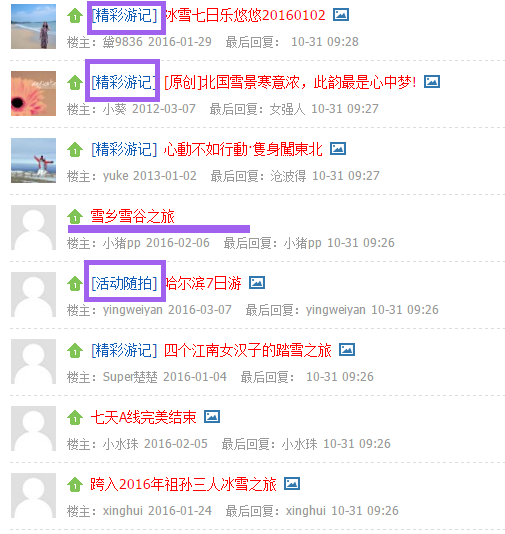 活动随拍发到活动随拍内，其余都发到活动回顾内文章发到阿凡提户外网站：http://afanti.co/1.可以qq登录2.点击进入相应版块发贴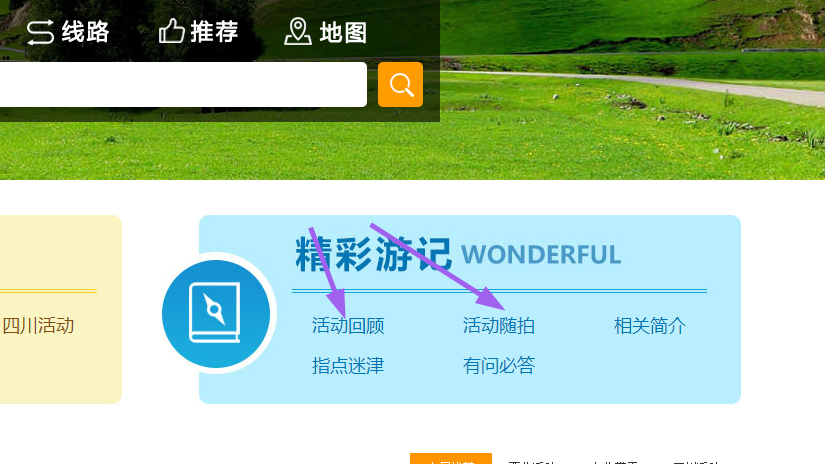 3.发贴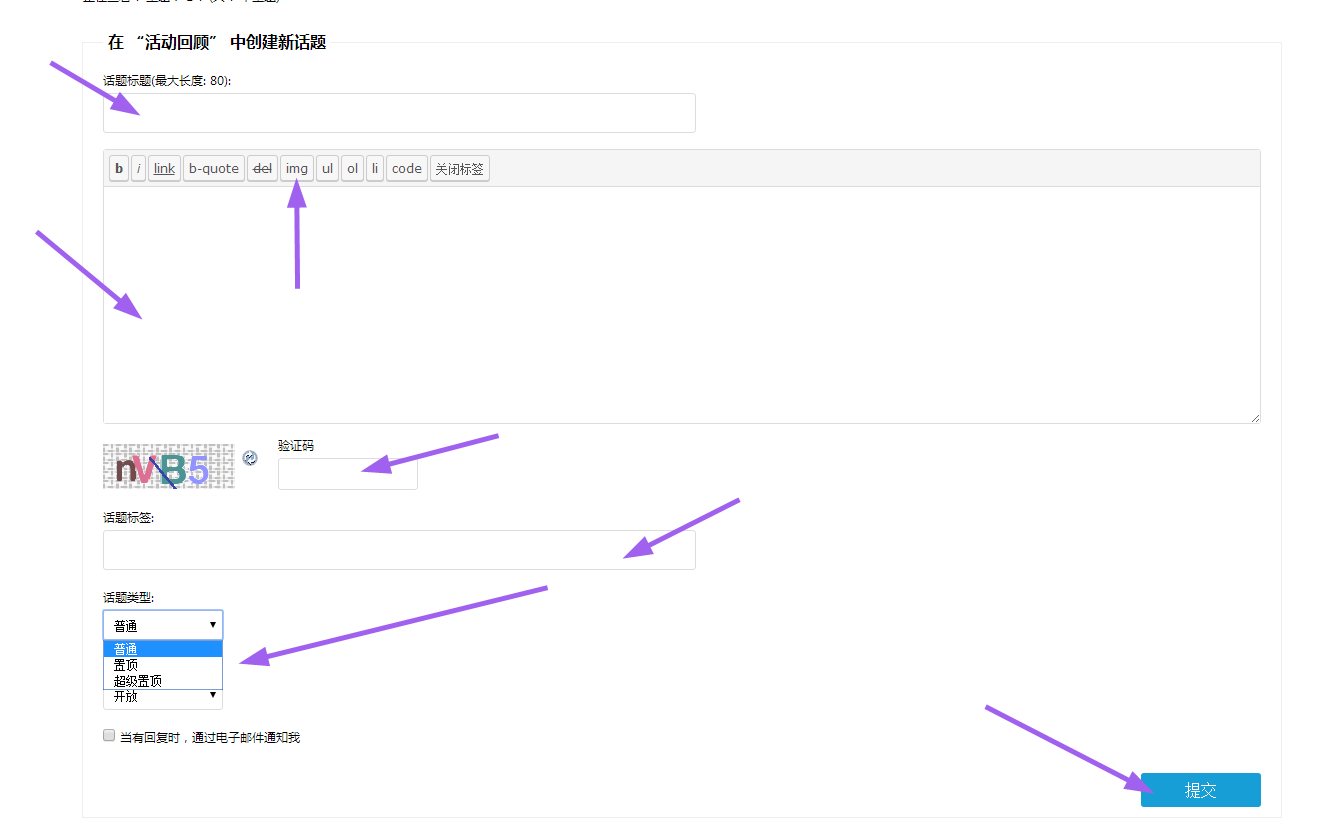 4.回复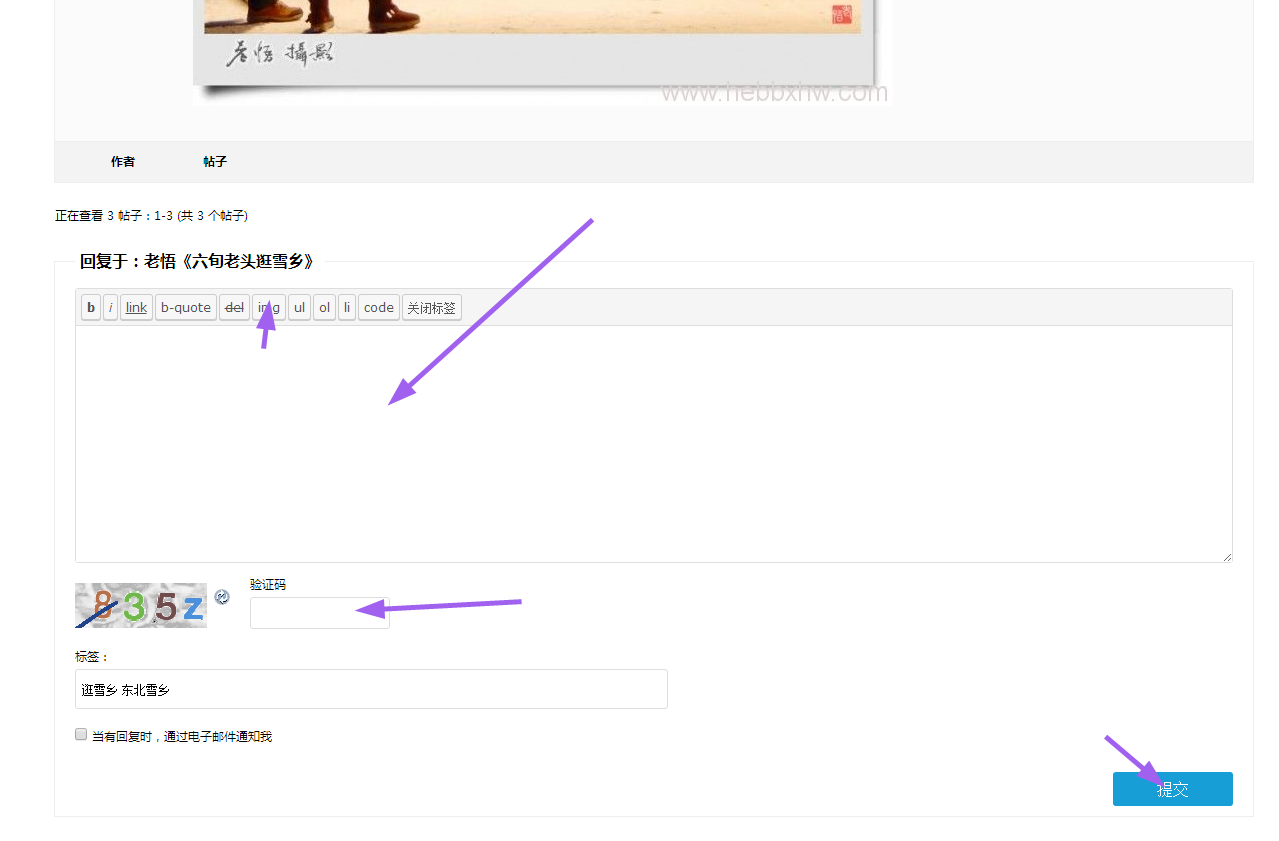 http://bxhwlt.com/read.php?tid=1921&fid=15   http://afanti.co/forums/topic/notice-activities-2012-awesome-hulun-buir-prairie-mohe-county-north-village-seven-tour-hold-live        回复http://bxhwlt.com/read.php?tid=3350&fid=15   http://afanti.co/forums/topic/on-the-way    回复http://bxhwlt.com/read.php?tid=3591&fid=15   http://afanti.co/forums/topic/sun-shine-handsome-2012-first-stage-style    回复http://bxhwlt.com/read.php?tid=2581&fid=15   没图http://bxhwlt.com/read.php?tid=2072&fid=15   没图http://bxhwlt.com/read.php?tid=24&fid=15     没图http://bxhwlt.com/read.php?tid=23&fid=15  http://afanti.co/forums/forum/jcyj/hdhg   没图http://bxhwlt.com/read.php?tid=21&fid=15     没图http://bxhwlt.com/read.php?tid=20&fid=15&page=2  没图http://bxhwlt.com/read.php?tid=19&fid=15 http://afanti.co/forums/topic/harbin-dongsheng-snow-township-three-day-tour没图http://bxhwlt.com/read.php?tid=9&fid=15  http://afanti.co/forums/topic/unforgettable-seven-day-tour-of-northeast-china没图http://bxhwlt.com/read.php?tid=5&fid=15  没图http://bxhwlt.com/read.php?tid=7&fid=15  没图http://afanti.co/forums/topic/fourth-stage-mohe-county-style/page/3/#post-1898  回复http://bxhwlt.com/read.php?tid=2867&fid=15 没图http://bxhwlt.com/read.php?tid=2867&fid=15 http://afanti.co/forums/topic/the-fourteen-honeymoon-in-hulun-buir  没图